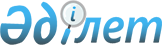 О внесении изменений в некоторые решения Правительства Республики КазахстанПостановление Правительства Республики Казахстан от 30 июня 2022 года № 451.
      Примечание ИЗПИ!Вводится в действие с 01.07.2022.
      Правительство Республики Казахстан ПОСТАНОВЛЯЕТ:
      1. Утвердить прилагаемые изменения, которые вносятся в некоторые решения Правительства Республики Казахстан.
      2. Настоящее постановление вводится в действие с 1 июля 2022 года. Изменения, которые вносятся в некоторые решения Правительства Республики Казахстан
      1. В постановлении Правительства Республики Казахстан от 11 сентября 2002 года № 993 "Вопросы Канцелярии Премьер-Министра Республики Казахстан":
      пункт 3 изложить в следующей редакции:
      "3. Утвердить прилагаемый лимит штатной численности Канцелярии Премьер-Министра Республики Казахстан с учетом подведомственного ей государственного учреждения в количестве 589 единиц.";
      лимит штатной численности Канцелярии Премьер-Министра Республики Казахстан с учетом численности подведомственного ей государственного учреждения, утвержденный указанным постановлением, изложить в новой редакции согласно приложению 1 к настоящим изменениям.
      2. Для служебного пользования.
      3. Для служебного пользования. Лимит штатной численности Канцелярии Премьер-Министра Республики Казахстан с учетом численности подведомственного ей государственного учреждения
					© 2012. РГП на ПХВ «Институт законодательства и правовой информации Республики Казахстан» Министерства юстиции Республики Казахстан
				
      Премьер-МинистрРеспублики Казахстан 

А. Смаилов
Утверждены
постановлением Правительства
Республики Казахстан
от 30 июня 2022 года № 451Приложение 1
к изменениям, которые вносятся
в некоторые решения 
Правительства
Республики КазахстанУтвержден
постановлением Правительства
Республики Казахстан
от 11 сентября 2002 года № 993
Наименование
Лимит штатной численности
1
2
Канцелярия Премьер-Министра Республики Казахстан с учетом подведомственного ей государственного учреждения, в том числе:
589
Государственная фельдъегерская служба Республики Казахстан
332